ΘΕΜΑ: «Πρoαιρετική επιμόρφωση εκπαιδευτικών Δευτεροβάθμιας Εκπαίδευσης»Το 1ο Π.Ε.Κ. Αθήνας θα πραγματοποιήσει προαιρετικό Επιμορφωτικό Πρόγραμμα τριάντα δύο (32) ωρών, εγκεκριμένο με την υπ’ 30733/23-2-2018 Υ.Α., για τους εκπαιδευτικούς κλ. ΠΕ02 της Διεύθυνσης Δ.Ε. Α΄ Αθήνας, με θέμα: «Διδακτική και διδασκαλία των Φιλολογικών μαθημάτων Γυμνασίου: Θεωρία και Πράξη». Επιμορφωτές θα είναι οι Σχολικές/ός Σύμβουλοι/ος Γεωργία Κατσαγάνη, Χριστίνα Πετροπούλου, Σεβαστή Λάζαρη, Ευφροσύνη Δεληγιάννη και Κωνσταντίνος Κωνσταντινίδης.Σκοπός του Επιμορφωτικού Προγράμματος είναι η οικοδόμηση του θεωρητικού πλαισίου για τη διδακτική και διδασκαλία των Φιλολογικών μαθημάτων στο Γυμνάσιο, καθώς και δειγματική διδασκαλία στο μάθημα της Νεοελληνικής Λογοτεχνίας, σε συνθήκες πραγματικής τάξης. Η  ημερίδα  διεξάγεται  εκτός  σχολικού  ωραρίου,  η  παρακολούθησή  της  είναι προαιρετική  και  απευθύνεται  στους  εκπαιδευτικούς  Δ.Ε.  των  σχολικών  μονάδων της Β’ Αθήνας και της Ανατολικής Αττικής. Θα πραγματοποιηθεί στο 3ο Γ/σιο Αγίας Παρασκευής  (πλησίον  σταθμού  μετρό  Δουκ.  Πλακεντίας,  Δερβενακίων  &  Σάκη Καράγιωργα, Αγ. Παρασκευή, τηλ. 210-6081930)  την Παρασκευή 9 Φεβρουαρίου 2018, ώρες 15:00 έως 20:00 και, σε περίπτωση μεγάλου αριθμού συμμετοχών, θα επαναληφθεί το Σάββατο 10 Φεβρουαρίου, ώρες 10:00 έως 15:00Το Πρόγραμμα αποσκοπεί στο να αναπτυχθούν οι γνώσεις, οι ικανότητες και οι δεξιότητες των Επιμορφούμενων, που σχετίζονται με: 1. Την οργάνωση της διδασκαλίας των Φιλολογικών μαθημάτων 2. Τη σύνταξη Σχεδίου μαθήματος3. Την ειδική διδακτική και τη διδασκαλία καθενός από τα φιλολογικά μαθήματα, μέσω σεναρίων μαθημάτων4. Τη διδασκαλία καθενός από τα φιλολογικά μαθήματα 5. Την εποικοδομητική αξιοποίηση των μέσων και τεχνικών που παρέχει η σύγχρονη τεχνολογία, με στόχο την αποτελεσματικότερη μάθηση 6. Την καλλιέργεια κριτικής σκέψης.  Το Πρόγραμμα απευθύνεται σε μόνιμους, αναπληρωτές και ωρομίσθιους εκπαιδευτικούς κλ. ΠΕ02 Φιλολόγων, των Γυμνασίων της Δ.Δ.Ε.  Α΄ Αθήνας, οι οποίοι θα επιλεγούν, κατά σειρά προτεραιότητας υποβολής ηλεκτρονικής αίτησης ή FAX 
(Email: mail@1pek-athin.att.sch.gr Fax: +30.210.9915707), από Τετάρτη 28 Φεβρουαρίου 2018 έως Παρασκευή 2 Μαρτίου 2018 και ώρα 14.00. Οι εκπαιδευτικοί που θα επιλεγούν θα ενημερωθούν με μήνυμα στο ηλεκτρονικό τους  Ταχυδρομείο και θα αναρτηθεί λίστα με τα ονόματά τους στην ιστοσελίδα του 1ου ΠΕΚ Αθήνας.  Αρχικά, θα λειτουργήσει ένα (1) τμήμα 30 ατόμων.Το Πρόγραμμα  θα πραγματοποιηθεί στο 2Ο ΠΕΙΡΑΜΑΤΙΚΟ ΓΕ.Λ. ΑΘΗΝΑΣ (Παναγή Κυριακού 12, Αμπελόκηποι 11521 Αθήνα, Τηλέφωνο: 2106436784) (πλησίον  σταθμού  μετρό  Αμπελόκηποι). Η δειγματική διδασκαλία θα πραγματοποιηθεί σε τμήμα μαθητών του 2ου Πειραματικού Γυμνασίου Αθήνας.Το Πρόγραμμα θα ξεκινήσει τη Δευτέρα 5 Μαρτίου 2018 και θα ολοκληρωθεί την Τετάρτη 18/4/2018.Μετά το πέρας των επιμορφωτικών συναντήσεων, οι Επιμορφούμενοι καταθέτουν  ολιγοσέλιδη εργασία ή σχέδιο μαθήματος (σε έντυπη ή ηλεκτρονική μορφή), επιλέγοντας τον Επιμορφωτή και το γνωστικό αντικείμενο που επιθυμούν. Επιπλέον, στο τέλος του Προγράμματος συμπληρώνουν φύλλο εσωτερικής αξιολόγησης του Προγράμματος.Στους συμμετέχοντες στο Πρόγραμμα χορηγείται Βεβαίωση παρακολούθησης από το 1ο ΠΕΚ Αθήνας, με αναφορά στο θέμα και τη συνολική διάρκεια ωρών του Επιμορφωτικού Προγράμματος, εφόσον ο αριθμός των απουσιών του κάθε Επιμορφούμενου δεν υπερβαίνει το 10% των συνολικών ωρών του Επιμορφωτικού Προγράμματος. Η Υποδιευθύντρια του 1ου ΠΕΚ Αθήνας                   Η Διευθύντρια του 1ου ΠΕΚ  ΑθήναςΓεωργία Κατσαγάνη	       Ευσταθία Χριστοπούλου Σχολική Σύμβουλος      ΠΕ02                                              	Σχολική Σύμβουλος      ΠΕ70                                                       ΔΗΛΩΣΗ ΣΥΜΜΕΤΟΧΗΣΣτην προαιρετική επιμόρφωση των εκπαιδευτικών Δευτεροβάθμιας Εκπαίδευσης  του 1ου ΠΕΚΕΠΩΝΥΜΟ : ΟΝΟΜΑ :ΠΑΤΡΩΝΥΜΟ :ΕΙΔΙΚΟΤΗΤΑ :ΣΧΟΛΕΙΟ :ΤΑΞΗ :ΣΧΕΣΗ ΕΡΓΑΣΙΑΣ :(ΜΟΝ/ΑΝΑΠΛ/ΩΡΟΜ)ΤΗΛΕΦΩΝΟ :ΗΛ/ΚΗ  ΔΙΕΥΘΥΝΣΗ :ΗΜΕΡΟΜΗΝΙΑ :Δηλώνω ότι επιθυμώ να συμμετάσχω στην προαιρετική επιμόρφωση  των εκπαιδευτικών κλ. ΠΕ02 Δευτεροβάθμιας Εκπαίδευσης  του 1ου ΠΕΚ Αθήνας.                                                                                                        Ο Δηλών/ Η Δηλούσα                                                                                                               ΥΠΟΓΡΑΦΗ                                                                                                       ΟΝΟΜΑΤΕΠΩΝΥΜΟ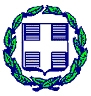 Ανδρέα Μεταξά 7Τ.Κ. 15237 – Φιλοθέη – ΑθήναΤαχ. Δ/νση:	Ηρ. Κωνσταντοπούλου Ταχ. κωδ.:	16341 ΗλιούποληΠληροφορίες:	Αγγελική ΤσάμηΤηλέφωνο:	210-9968031Fax:	                210-9915707E-mail: mail@1pek-athin.att.sch.grΗλιούπολη, 28-02-2018Αριθ. Πρωτ. : 13Ανδρέα Μεταξά 7Τ.Κ. 15237 – Φιλοθέη – ΑθήναΤαχ. Δ/νση:	Ηρ. Κωνσταντοπούλου Ταχ. κωδ.:	16341 ΗλιούποληΠληροφορίες:	Αγγελική ΤσάμηΤηλέφωνο:	210-9968031Fax:	                210-9915707E-mail: mail@1pek-athin.att.sch.grΑνδρέα Μεταξά 7Τ.Κ. 15237 – Φιλοθέη – ΑθήναΤαχ. Δ/νση:	Ηρ. Κωνσταντοπούλου Ταχ. κωδ.:	16341 ΗλιούποληΠληροφορίες:	Αγγελική ΤσάμηΤηλέφωνο:	210-9968031Fax:	                210-9915707E-mail: mail@1pek-athin.att.sch.grΓΥΜΝΑΣΙΟΓΥΜΝΑΣΙΟΓΥΜΝΑΣΙΟΓΥΜΝΑΣΙΟΓΥΜΝΑΣΙΟΓΥΜΝΑΣΙΟΠΡΟΓΡΑΜΜΑ ΕΠΙΜΟΡΦΩΣΗΣΠΡΟΓΡΑΜΜΑ ΕΠΙΜΟΡΦΩΣΗΣΠΡΟΓΡΑΜΜΑ ΕΠΙΜΟΡΦΩΣΗΣΠΡΟΓΡΑΜΜΑ ΕΠΙΜΟΡΦΩΣΗΣΠΡΟΓΡΑΜΜΑ ΕΠΙΜΟΡΦΩΣΗΣΧΩΡΟΣ ΕΠΙΜΟΡΦΩΣΗΣΩΡΑΜΑΘΗΜΑΤΑΞΗΟΝΟΜΑ ΣΧΟΛΙΚΟΥ ΣΥΜΒΟΥΛΟΥ2Ο ΠΕΙΡΑΜΑΤΙΚΟ ΓΕ.Λ. ΑΘΗΝΑΣ (Παναγή Κυριακού 12, Αμπελόκηποι 11521 ΑθήναΤηλέφωνο: 2106436784)ΔΕΥΤΕΡΑ 5/3/201817.00-18.30ΙΣΤΟΡΙΑΑ΄ΚΑΤΣΑΓΑΝΗ ΓΕΩΡΓΙΑ 	        »ΔΕΥΤΕΡΑ 5/3/2018ΔιάλειμμαΔιάλειμμαΔιάλειμμαΔιάλειμμαΔιάλειμμαΔΕΥΤΕΡΑ 5/3/201819.00-20.30ΑΡΧΑΙΑ ΕΛΛΗΝΙΚΗ ΓΡΑΜΜΑΤΕΙΑΓ΄ΚΩΝΣΤΑΝΤΙΝΙΔΗΣ ΚΩΝΣΤΑΝΤΙΝΟΣ        »ΤΕΤΑΡΤΗ 7/3/201817.00-18.30ΙΣΤΟΡΙΑΒ΄ΛΑΖΑΡΗ ΣΕΒΑΣΤΗ        »ΤΕΤΑΡΤΗ 7/3/2018ΔιάλειμμαΔιάλειμμαΔιάλειμμαΔιάλειμμαΔιάλειμμαΤΕΤΑΡΤΗ 7/3/201819.00-20.30ΙΣΤΟΡΙΑΓ΄ΛΑΖΑΡΗ ΣΕΒΑΣΤΗ        »ΔΕΥΤΕΡΑ 12/3/201817.00-18.30ΝΕΟΕΛΛΗΝΙΚΗ ΓΡΑΜΜΑΤΕΙΑΒ΄ΚΩΝΣΤΑΝΤΙΝΙΔΗΣ ΚΩΝΣΤΑΝΤΙΝΟΣ        »ΔΕΥΤΕΡΑ 12/3/2018ΔιάλειμμαΔιάλειμμαΔιάλειμμαΔιάλειμμαΔιάλειμμαΔΕΥΤΕΡΑ 12/3/201819.00-20.30ΝΕΟΕΛΛΗΝΙΚΗ ΓΛΩΣΣΑ Β΄ΚΩΝΣΤΑΝΤΙΝΙΔΗΣ ΚΩΝΣΤΑΝΤΙΝΟΣ        »ΤΕΤΑΡΤΗ14/3/201817.00-18.30ΝΕΟΕΛΛΗΝΙΚΗ ΓΡΑΜΜΑΤΕΙΑΓ΄ΔΕΛΗΓΙΑΝΝΗ ΕΥΦΡΟΣΥΝΗ - ΕΡΙΕΤΤΑ        »ΤΕΤΑΡΤΗ14/3/2018ΔιάλειμμαΔιάλειμμαΔιάλειμμαΔιάλειμμαΔιάλειμμαΤΕΤΑΡΤΗ14/3/201819.00-20.30ΝΕΟΕΛΛΗΝΙΚΗ ΓΛΩΣΣΑΓ΄ΔΕΛΗΓΙΑΝΝΗ ΕΥΦΡΟΣΥΝΗ - ΕΡΙΕΤΤΑ        »ΔΕΥΤΕΡΑ 19/3/201817.00-18.30ΝΕΟΕΛΛΗΝΙΚΗ ΓΡΑΜΜΑΤΕΙΑ  Α΄ΛΑΖΑΡΗ ΣΕΒΑΣΤΗ        »ΔΕΥΤΕΡΑ 19/3/2018ΔιάλειμμαΔιάλειμμαΔιάλειμμαΔιάλειμμαΔιάλειμμαΔΕΥΤΕΡΑ 19/3/201819.00-20.30ΝΕΟΕΛΛΗΝΙΚΗ ΓΛΩΣΣΑΑ’ΛΑΖΑΡΗ ΣΕΒΑΣΤΗ        »ΤΕΤΑΡΤΗ21/3/201817.00-18.30ΟΡΓΑΝΩΣΗ ΔΙΔΑΣΚΑΛΙΑΣ- ΣΧΕΔΙΟ ΜΑΘΗΜΑΤΟΣΑ, Β, ΓΚΑΤΣΑΓΑΝΗ ΓΕΩΡΓΙΑ        »ΤΕΤΑΡΤΗ21/3/2018ΔιάλειμμαΔιάλειμμαΔιάλειμμαΔιάλειμμαΔιάλειμμαΤΕΤΑΡΤΗ21/3/201819.00- 19.45ΑΡΧΑΙΑ ΕΛΛΗΝΙΚΗ ΓΡΑΜΜΑΤΕΙΑ Α΄ΚΑΤΣΑΓΑΝΗ ΓΕΩΡΓΙΑ        »ΤΕΤΑΡΤΗ21/3/201819.50-20.30ΑΡΧΑΙΑ ΕΛΛΗΝΙΚΗ ΓΡΑΜΜΑΤΕΙΑ Β΄ΚΑΤΣΑΓΑΝΗ ΓΕΩΡΓΙΑ        »ΔΕΥΤΕΡΑ26/3/201817.00-18.30ΑΡΧΑΙΑ ΕΛΛΗΝΙΚΗ ΓΛΩΣΣΑΑ΄ΠΕΤΡΟΠΟΥΛΟΥ ΧΡΙΣΤΙΝΑ        »ΔΕΥΤΕΡΑ26/3/2018ΔιάλειμμαΔιάλειμμαΔιάλειμμαΔιάλειμμαΔιάλειμμαΔΕΥΤΕΡΑ26/3/201819.00-20.30ΑΡΧΑΙΑ ΕΛΛΗΝΙΚΗ ΓΛΩΣΣΑΒ΄ΠΕΤΡΟΠΟΥΛΟΥ ΧΡΙΣΤΙΝΑ        »ΤΕΤΑΡΤΗ28/3/201817.00-18.30ΑΡΧΑΙΑ ΕΛΛΗΝΙΚΗ ΓΛΩΣΣΑ Γ΄ΠΕΤΡΟΠΟΥΛΟΥ ΧΡΙΣΤΙΝΑ        »ΤΕΤΑΡΤΗ18/4/201811.45-13.15Θα ακολουθήσει συζήτηση, μέχρι τις 14.00.ΝΕΟΕΛΛΗΝΙΚΗ ΛΟΓΟΤΕΧΝΙΑΔΕΙΓΜΑΤΙΚΗ ΔΙΔΑΣΚΑΛΙΑΓ΄ΚΩΝΣΤΑΝΤΙΝΙΔΗΣ ΚΩΝΣΤΑΝΤΙΝΟΣ2ο ΠΕΙΡΑΜΑΤΙΚΟ ΓΥΜΝΑΣΙΟ (Τ. Φιλήμονος 36-38 & Τσόχα, Αμπελόκηποι)(πίσω από το γήπεδο του Παναθηναϊκού - Λεωφ. Αλεξάνδρας)210 64 26 584 (Διεύθυνση)